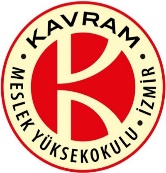          İdare’ye sunulacak olan teklif zarfında evrak sıralaması aşağıdaki gibi olması zorunludur.             İhale kayıt numarası: 2019/0004İdarenin adı: İZMİR KAVRAM MESLEK     YÜKSEKOKULUİşin adı: TÜKÇE ve YABANCI YAYIN ÇEŞİTLİ KİTAP ALIMIİhale tarih ve saati: 05/07 /2019 Cuma  günü, saat 13:00İhale teklif zarfının [verildiği] tarih ve saat: 05/07/ 2019 Cuma  günü, saat 12:00SıraEvrakİlgili Şartnameİlgili Madde1Birim Fiyat Teklif Mektubuİdari Şartname5. Madde d. Bendi2Birim Fiyat Teklif Cetveliİdari Şartname5. Madde d. Bendi3Geçici Teminat Mektubuİdari Şartname5. Madde d. Bendi4Kesin Teminat Mektubuİdari Şartname5. Madde d. Bendi5Banka Referans Mektubuİdari Şartname5. Madde d. Bendi6Bilanço Bilgileri Tablosuİdari Şartname5. Madde d. Bendi7Teklif vermeye yetkili olduğunu gösteren İmza Beyannamesi veya İmza Sirküleri.İdari Şartname7.1. Madde a. Bendi8Vekâleten ihaleye katılma halinde, vekil adına düzenlenmiş, ihaleye katılmaya ilişkin noter onaylı vekâletname ile vekilin noter tasdikli imza beyannamesiİdari Şartname7.1. Madde d. Bendi9CD-ROOM Teknik Şartname4.10 Madde10Diğer Evraklar